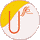 Poste à pourvoir : BPJEPS OU ANIMATEUR GYMNASTIQUE RYTHMIQUE QUALIFIE OU DEBUTANT OU EN ALTERNANCE Type de contrat : CDI Rémunération : Selon les diplômes Coordonnées de la structureNom de l’entreprise/ Association : UNION SPORTIVE DE SAINT EGREVE Adresse : 2 RUE DES BRIEUX Code postal :38120		    Ville : 	SAINT EGREVE	   Département : 38Descriptif du posteMissions / tâches :Afin de renforcer notre équipe d'entraîneur, le club Union Sportive de Saint Egrève section Gymnastique Rythmique recherche pour la saison 2017/2018, un entraîneur GR confirmé ou débutant. (e)Qualification souhaitée : CQP, BPJEPS, ou en alternance, ou en formation ou ancienne gymnaste ou bénévole.  Toute qualification complémentaire peut être un plus.Pour les débutants (es), ancienne gymnaste par exemple, toutes les formations seront prises en charge par le club Missions selon le niveau :- renforcement de l’encadrement de groupes compétition (trophée Fédéral, ensembles etc..)- encadrement de groupes de loisirs - préparation et accompagnement des gymnastes en compétition- un diplôme de juge 1ou 2 minimum serait un plusContrat :   La rémunération sera proposée en fonction du diplôme et de l'expérience gymnique et sera annualisée.Le nombre d'heures par semaine sera selon la disponibilité et la qualification de l’entraineur entre 3 à 7h pour débuter (voir plus )Lundi de 17h à 20h - Jeudi de 17h à 21h - (Selon le niveau gymnique : en remplacement ou en renfort Mercredi de 16h30 à 18h30 baby gym -adultes lundi/Mardi/Mercredi/jeudi)Possibilité d’évolution dans un club dynamique proposant des activités variées en gymnastique : Pour les adultes avec des cours d’entretien – Pour les petits avec la baby gym.Pour tout renseignement complémentaire ou envoi de candidature (lettre de motivation, curriculum vitae):Niveau de diplôme ou expérience professionnelle requis/souhaités :
DEBUTANT/BPJEPS/CQP/BENEVOLE/EN ALTERNANCE ContactNom :	BOUAT			 		Prénom : FRANCOISEMail : fgbouat@yahoo.frTéléphone : 06 84 04 17 57